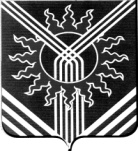 АДМИНИСТРАЦИЯ АСБЕСТОВСКОГО ГОРОДСКОГО ОКРУГАРАСПОРЯЖЕНИЕ05.02.2020	            								73-РА									№________________г. АсбестО межведомственной комиссии  по предупреждению завоза и распространения коронавирусной инфекции в Асбестовском городском округеВ соответствии с Федеральным законом от 30 марта 1999 года № 52-ФЗ    «О санитарно-эпидемиологическом благополучии населения», Федеральным законом от 06 октября 2003 года № 131-ФЗ «Об общих принципах организации местного самоуправления в Российской Федерации», в целях недопущения завоза и распространения новой коронавирусной инфекции, вызванной 2019-nCoV                   на территории Россйиской Федерации, руководствуясь статьями 27 и 30 Устава Асбестовского городского округа:Создать межведомственную комиссию по предупреждению завоза и распространения коронавирусной инфекции в Асбестовском городском округе (далее - комиссия).Утвердить:1) состав комиссии (приложение № 1);2) положение о комиссии (приложение № 2).Настоящее распоряжение вступает в силу с даты его подписания.Разместить настоящее распоряжение на официальном сайте Асбестовского городского округа в сети Интернет (www.asbestadm.ru).Контроль за исполнением настоящего распоряжения возложить                       на заместителя главы администрации Асбестовского городского  округа                    Е.В. Волкову.Глава Асбестовского городского округа						   Н.Р. Тихонова Приложение № 1к распоряжению администрации Асбестовского городского округаот  05.02.2020  № 73-РАСОСТАВмежведомственной комиссии  по предупреждению завоза и распространения коронавирусной инфекции в Асбестовском городском округеПриложение № 2к распоряжению администрации Асбестовского городского округаот  05.02.2020  № 73-РАПОЛОЖЕНИЕо межведомственной комиссии  по предупреждению завоза и распространения коронавирусной инфекции в Асбестовском городском округе1. Межведомственная комиссия по предупреждению завоза и распространения коронавирусной инфекции в Асбестовском городском округе (далее - Комиссия) является постоянно действующим совещательным органом по обеспечению согласованных действий федеральных органов исполнительной власти, исполнительных органов государственной власти Свердловской области, находящихся на территории Асбестовского городского округа, органов местного самоуправления, предприятий, организаций, учреждений независимо от организационно-правовых форм и форм собственности, направленных на решение определенного круга задач или для проведения конкретных мероприятий по предупреждению завоза и распространения коронавирусной инфекции в Асбестовском городском округе.2. Комиссия в своей деятельности руководствуется действующим законодательством и настоящим Положением.3. Комиссия осуществляет свою деятельность во взаимодействии с координационной комиссией по предупреждению завоза и распространения коронавирусной инфекции на территории Свердловской области, организациями и общественными объединениями.4. Основными задачами Комиссии являются:1) оценка ситуации по заболеваемости коронавирусной инфекцией и ее распространением, разработка предложений, программ и планов в области предупреждения завоза и распространения коронавирусной инфекции в Асбестовском городском округе;2) координация действий по выявлению, лечению и профилактике коронавирусной инфекции.5. Функциями Комиссии являются:1) подготовка предложений по совершенствованию нормативно-правовых актов Асбестовского городского округа в части деятельности по предупреждению завоза и распространения коронавирусной инфекции в Асбестовском городском округе;2) разработка рекомендаций по организации мероприятий в сфере предупреждения завоза и распространения коронавирусной инфекции в Асбестовском городском округе;3) анализ и обобщение предложений организаций и граждан по оптимизации деятельности по предупреждению завоза и распространения коронавирусной инфекции в Асбестовском городском округе;4) разработка предложений по решению иных вопросов, связанных с реализацией мер по предупреждению завоза и распространения коронавирусной инфекции в Асбестовском городском округе.6. Комиссия имеет право:1) заслушивать на заседаниях Комиссии должностных лиц органов местного самоуправления Асбестовского городского округа по вопросам деятельности по предупреждению завоза и распространения коронавирусной инфекции в Асбестовском городском округе;2) привлекать специалистов территориальных органов федеральных органов исполнительной власти, исполнительных органов государственной власти Свердловской области и органов местного самоуправления Асбестовского городского округа, учебных заведений, государственных учреждений здравоохранения, организаций (по согласованию) для участия в подготовке решений по вопросам, входящим в компетенцию Комиссии;3) создавать рабочие группы для подготовки материалов и проектов решений по основным направлениям своей деятельности;4) принимать в пределах своей компетенции решения, касающиеся организации деятельности на территории муниципального образования по предупреждению завоза и распространения коронавирусной инфекции, а также осуществлять контроль их исполнения.7. Комиссия создается, реорганизуется и упраздняется распоряжением администрации Асбестовского городского округа.8. Руководителем Комиссии по должности является – глава Асбестовского городского округа (председатель Комиссии). 9. В отсутствие председателя Комиссии заседания проводит его заместитель. 10. Комиссия коллегиально рассматривает и решает вопросы, относящиеся к ее компетенции.11. Заседание Комиссии считается правомочным, если на нем присутствует более половины членов Комиссии. 12. Решения Комиссии принимаются простым большинством голосов присутствующих на заседании членов Комиссии и оформляются протоколом, который подписывается председателем.13. Комиссия осуществляет свою деятельность в соответствии с планом работы, который принимается на заседании Комиссии и утверждается ее председателем.14. Заседания Комиссии проводятся по мере необходимости, но не реже одного раза в квартал. Повестку дня заседания формирует секретарь Комиссии.15. Ведение документации Комиссии осуществляет секретарь Комиссии.16. Материалы, рассматриваемые на заседании Комиссии, и принятые решения по решению председателя Комиссии в отдельных случаях могут относиться к служебной информации ограниченного распространения.Тихонова Наталья Робертовна - глава Асбестовского городского округа, председатель комиссииВолкова Екатерина Викторовна- заместитель главы администрации Асбестовского городского округа, заместитель председателя комиссииАфризонова Галина Александровна- ведущий специалист общего отдела администрации Асбестовского городского округа, секретарь комиссиичлены комиссии:члены комиссии:члены комиссии:Ботанина Светлана Анатольевнадиректор ГКУ «Социально-реабилитационный центр для несовершеннолетних № 2 города Асбеста»;Брагин Игорь Вячеславович - главный врач ГАУЗ СО «Городская больница  город Асбест»; Брагина Елена Анатольевна- начальник территориального отдела Управления Федеральной службы по надзору  в сфере защиты прав потребителей и благополучия человека по Свердловской области в г. Асбесте и Белоярском районе;Валеева Светлана Анатольевна- начальник Управления образованием Асбестовского городского округа;Гурская Наталья Александровна- директор Асбестовско-Сухоложского филиала государственного бюджетного образовательного учреждения среднего профессионального образования «Свердловский областной медицинский колледж»;Епимахов Иван Валерьевич- начальник отдела физической культуры, спорта и молодежной политики администрации Асбестовского городского округа;Кутарев Евгений Валерьевич- начальник отдела общественной безопасности, гражданской обороны и мобилизационной  работы администрации  Асбестовского городского  округа; Салимзянова Лилия Мансуровнадиректор ГКОУ СО «Асбестовская школа интернат»;СафроноваНаталья Сергеевна- начальник отдела по вопросам миграции Межмуниципального отдела МВД России «Асбестовский»;Свиридова Наталья Ивановна- начальник организационного отдела администрации Асбестовского городского округа;Суслопаров Владимир Александрович- директор государственного автономного профессионального образовательного учреждения Свердловской области «Асбестовский политехникум» 